IB Pre HL		6E Equality  Warm Up1.  Find constants a, b, and c given that for all x.2.    Find constants a and b if Example 1)   is a factor of .  Find  where  and the other factors.  Example 2)   and  are factors of .  Find constants a and b and all zeros of the polynomial.6E Polynomial Theorems1a.  Find the quotient and remainder: b. Given , find .The Remainder TheoremWhen  is divided by , the remainder is _______.The Factor Theoremk is a zero of  if and only if _______ is a factor of .The Fundamental Theorem of AlgebraEvery polynomial of degree n has exactly ___ roots (some may be ___________ or ___________).2.  When  is divided by , the result is  with remainder .  When  is divided by , the remainder is 29.  When  is divided by , the remainder is -16.  Find 3.  Fully factor  if  is a factor.Practice)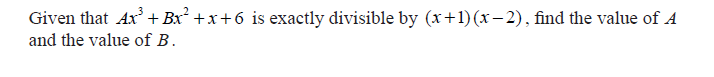 